ВАРИАЫТЗ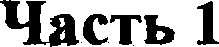   На трёх электронньт слош размещаются все электроны в атомах каждого из двух химических  элементов: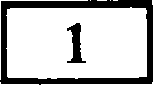 it  с	cl2)	Mgи  Sз) в и 7u4)	PиN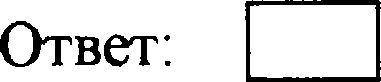   В ряду химических  элементов Ba --• Sr --• Са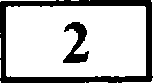 возрастает радиус атомаослабевают металлические свойствауменьшается  электроотрицательность атомоввозрастает высшая степень окисления в оксидах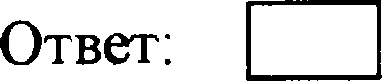   Ионная связь характерна для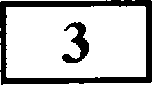 сероводородаазотной кислотыхлорида кальцияоксида углерода(ІV)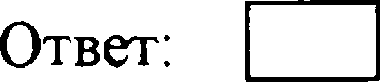    Одинаковую степень окисления атомы фосфора имеют в соединениях Р2ОЗ и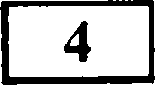 )H O4K 2	О ЗNaзPРНз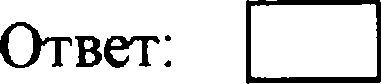    Вещества, формулы кoropblX — AI(O	з и ЅОз, являются соответственно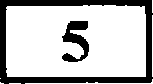 основанием  и кислотным оксидомсолью  и амфотерным оксипомамфотерным гидроксидом  и кислотным оксидомоснованием и основньІм оксидом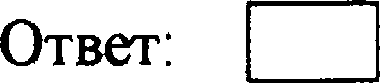   Признаком  прогекания  химической  реакции  между хлоридом аммония и гидрокси-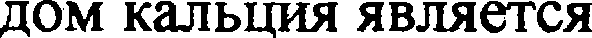 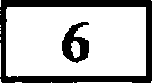 растворение осадкаобразование осадкапоявление запахаизменение цвета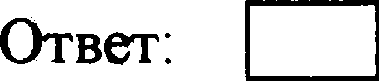    К электролитам относится вещество, формула которого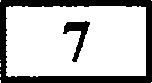 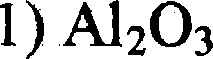 С Н ОНN24$	Оз   Вмпадением  осадка сопровождается взаимодействие ионов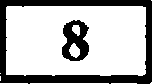 Са'  и PO 3—К“ и SiO$Zn+2NHи NOT4  И SO 2—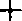 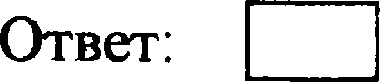   Магний реагирует с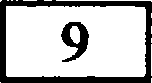 оксидом натряясульфатом литияхлоридом пинка(р-р)гидроксидом калия(р-р)109Щ@ј Оксю азота(V) реагирует сBaOНіЅОЗСОNa2SO 4В реактю с гидроксидом желеsа(ІІІ) вступаетнитрат натриясулъфат бариягидроксид алюминиясоляная кислота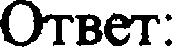 [@@ј  Среди  солей,  формулы  которьп:  MgClg  FeS,  KBr,  Na2SOg   с раствором  карбОНата лития реагируютТОЛЬКО MgCl 2MgCl2 и FeSMgCl 2, FeS и KBrвсе приведённые соли   BepньI ли следующие суждения о правилах безопасной работы в химической лаборатории и хранении веществ в бьггу?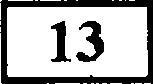 А. При попадании на руки препарата бьгговой химии, содержащего щёлочь, Фон- жённое место следует промьггь водой и обработать раствором лиwонной шслоты.Б. Органические растворители следует хранить вдали от нагревательньт приборов.верно только Аверно только Бверны оба сужденияоба суждения нeвepньIВ реакции, схема которойН2Ѕ + HCIO ---• S + HCl + Н2О,восстановіггелем являетсяit ы'	з) s2) O’    2	4) Cl“'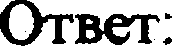 110На какой дваграмме распределение массовых долей элементов соответствует количественнону составу нитрата железа(ІІІ)?1)	2)	                                     4)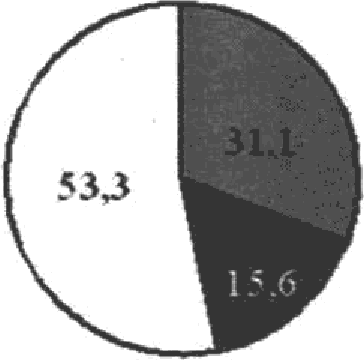 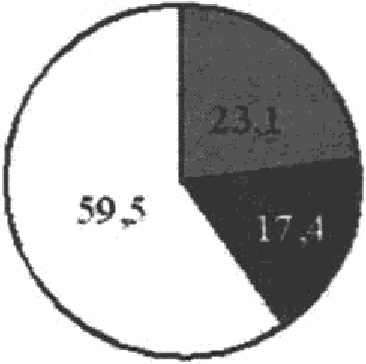 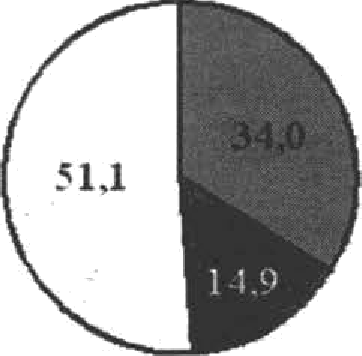 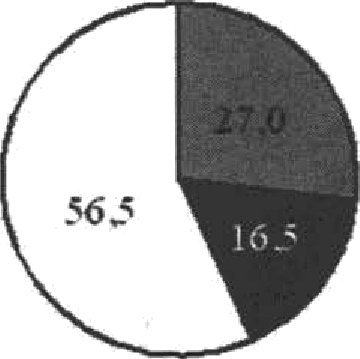 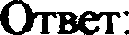 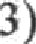 В	ряду химнческях элементов: Be ---• В ---• СI) увеличивается радиус атомовумеііьювется    электроотріщательностьуменьшается число элекіровов во внеюнем элекгронном слое атомоввозрастает значение высюей степени окисленияусиливаіотся кислотпые свойства высюих оксидовДля аііетилена верны следуюівие утверждения:1) атомы углерода в иолекуле соедннены тройной связью2) молекуаа содержит 3 атома углерода3) хороюо растворим в воде4) не горит на воздухе5) вступает в реакцию присоединения с водородом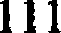 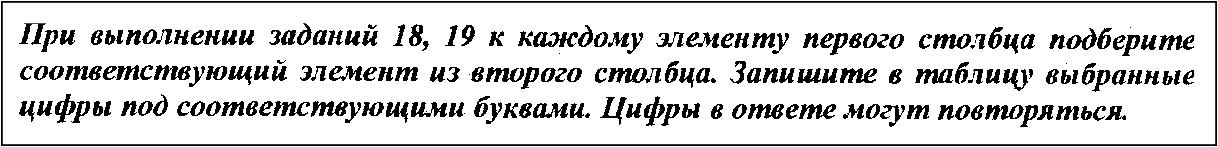    Установите   соответствие   между   двумя  веществами,	взятыми   в виде  водных растворов, и реактивом, с помощью которого можно различить эти два Rещества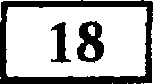 ВЕЩЕСТВАА)  А 2(S    4)3 И JnCliБ) NaOH и Ba(OH 2В NaзPO4 и Ki SO4PEAKTHBNa2SO 4AlClHClBaCl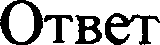 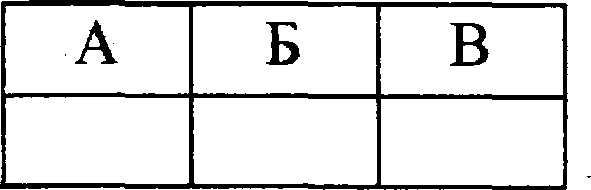 Остановите соответствие между формулой вещества и реагентами, с каждым из которых оно может взаимодействовать.ФОРМУЛА ВЕЩЕСТВА А) ZnБ) CuOВ) FeSO4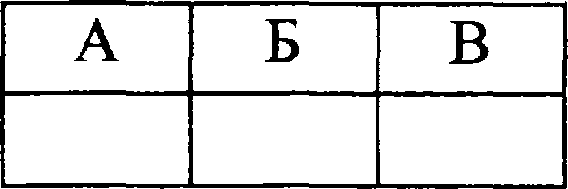 РЕАГЕНТЫNaiS, КОНHNO3(p-p), Agз) нсі, о,4) Н2Ѕ   4  ’ р), СОЧасть 22	Используя метод электронного баланса, составьте уравнение реакцииs + кон —• к,s + к,so + н,оОпределите окислитель и восстановитель.1122	Алюминий массой 5,4 г может прореагировать с 219 г раствора солянои кислоты. Определите  процентную конценграцию  кислотм в растворе.  Для проведения эксперимента предложены следующие реактивы: растворы азотной кислоты, гидроксида натрия, сулъфата шнка, нитрата бария, цинк (гранулиро- ванный).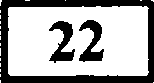 Используя необходимые вещества только из этого списка, получите в результате двух последовательньт реакций раствор ниграта іtинка.Напишите уравнения реакций. Опишите призтки проводямьт реакций. Для первой реакции напишите сокращённое  ионное уравнеиие.113